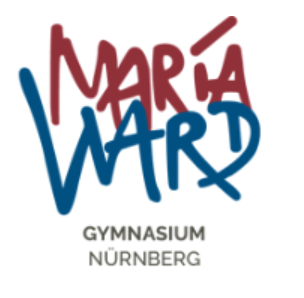 Eidesstattliche Erklärung zur SeminararbeitIch versichere, dass ich die vorliegende Seminararbeit selbständig verfasst und keine anderen als die angegebenen Hilfsmittel benutzt habe. Alle Stellen, die dem Wortlaut oder dem Sinne nach anderen Texten entnommen sind, wurden unter Angabe der Quellen (einschließlich des World Wide Web und anderer elektronischer Text- und Datensammlungen) und nach den üblichen Regeln des wissenschaftlichen Zitierens nachgewiesen. Dies gilt auch für Zeichnungen, bildliche Darstellungen, Skizzen, Tabellen und dergleichen.                      Ort, Datum 	Unterschrift